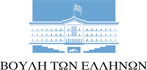 ΚΙΝΗΜΑ ΑΛΛΑΓΗΣΚοινοβουλευτική ΟμάδαΕΡΩΤΗΣΗ και Α.Κ.Ε           Προς τους ΥπουργούςΠεριβάλλοντος και Ενέργειας κ. Κ. ΣκρέκαΕσωτερικών κ. Μ. ΒορίδηΘέμα: Ζητούμενο ακόμα το Ειδικό Χωροταξικό Πλαίσιο για τις ΑΠΕ (ΕΧΠΑΠΕ) και η συμμετοχή των τοπικών κοινωνιών στην διαμόρφωσή του με ουσιαστικά ανταποδοτικά οφέλη.Κύριοι Υπουργοί, δεδομένων των έντονων πιέσεων που δέχονται το τελευταίο διάστημα συγκεκριμένες περιοχές της χώρας (Κοζάνη, Βοιωτία, Φωκίδα, Εύβοια, Άνδρος, Τήνος κ.α.) για εγκατάσταση πολλών και μεγάλων εγκαταστάσεων έργων Ανανεώσιμων Πηγών Ενέργειας (Φωτοβολταϊκά, Αιολικά), στο πλαίσιο επίτευξης των στόχων του Εθνικού Σχεδίου για την Ενέργεια και το Κλίμα (ΕΣΕΚ) αλλά και των δεσμεύσεων της χώρας από την στρατηγική της Ε.Ε. για μια κλιματικά ουδέτερη οικονομία μέχρι το 2050, έχουν δημιουργηθεί συγκρουσιακές καταστάσεις και αναστάτωση στους κατοίκους εξαιτίας της εκκρεμότητας ακόμα του Ειδικού Χωροταξικού Πλαισίου για τις ΑΠΕ.Επειδή τέτοιου είδους φαινόμενα δεν πρέπει να καταντούν συκοφαντική δυσφήμηση των ΑΠΕ που τόσο έχουμε ανάγκη, αλλά και υποχρέωση να προωθήσουμε ως χώρα,  Επειδή αυτό που βλέπουμε σήμερα είναι ότι η απαραίτητη «πράσινη» ενεργειακή μετάβαση μέσω ΑΠΕ στις περισσότερες περιπτώσεις γίνεται με παλιούς όρους, καθώς έχει κυρίως συγκεντρωτικό χαρακτήρα, και διενεργείται βασικά με μεγάλα έργα και συμμετοχή μερικών μόνο μεγάλων εταιρειών, ενώ εμείς πρεσβεύουμε ένα άλλο μοντέλο προώθησής τους με αποκεντρωμένη παραγωγή ενέργειας από τον απλό πολίτη, ο οποίος μετατρέπεται από καταναλωτή σε αυτοπαραγωγό πράσινης ενέργειας και βασικό συν-διαμορφωτή της ενεργειακής μετάβασης, Επειδή, το Κίνημα Αλλαγής υποστηρίζει την αναγκαιότητα μιας προοδευτικής ενεργειακής νομοθεσίας με έλεγχο, διαφάνεια και καθαρούς κανόνες στην ανάπτυξη έργων από Ανανεώσιμες Πηγές Ενέργειας, με έμφαση στις ενεργειακές κοινότητες και σε μικρά έργα που δεν αλλοιώνουν φυσικά τοπία, με μέτρα έναντι της υπερσυγκέντρωσης του δυναμικού στην αγορά ενέργειας από ελάχιστες μεγάλες εταιρίες αλλά και με μέτρα για την αποφυγή τεχνητών αυξήσεων τιμών προς τον καταναλωτή, Επειδή η καθυστερημένη αναθεώρηση και η έλλειψη επικαιροποιημένου Ειδικού Χωροταξικού Πλαισίου για τις ΑΠΕ αναδεικνύει όλες τις παθογένειες που πηγάζουν από την αγνόηση των τοπικών κοινωνιών στη χωροθέτηση και εγκατάσταση των ΑΠΕ,Επειδή, η χωροθέτηση νέων έργων ΑΠΕ, ειδικά μεγάλης ισχύος, συνδέεται άμεσα και με την ανάγκη ανάπτυξης και τον εκσυγχρονισμό των απαραίτητων ενεργειακών δικτύων, διασυνδέσεων και υποδομών της χώρας,ερωτώνται οι κ.κ. Υπουργοί:Πότε θα είναι έτοιμο το Ειδικό Χωροταξικό Πλαίσιο για τις ΑΠΕ ;Είναι στις προθέσεις σας ο επανασχεδιασμός των ανταποδοτικών τελών έργων ΑΠΕ, ιδίως των μεγάλων εταιρειών παραγωγής ενέργειας, προς τις τοπικές κοινωνίες λαμβάνοντας υπόψιν για παράδειγμα την αύξηση των ανταποδοτικών ποσοστών αναλογικά με την ισχύ του έργου και του μεγέθους της εταιρείας στην εθνική και διεθνή αγορά ενέργειας, ή ανά Περιφερειακή Ενότητα οι εταιρίες να καλύπτουν δαπάνες ενέργειας και δαπάνες για εξοικονόμηση ενέργειας σε νοσοκομεία και σχολεία ;Είναι στις προθέσεις σας για την ορθότερη και ισόρροπη γεωγραφική κατανομή και την μη υπερσυγκέντρωση έργων ΑΠΕ μεγάλης ισχύος να εξετάσετε κριτήρια και περιορισμούς ανά Περιφερειακή Ενότητα και δια νόμου να καθοριστούν μετρήσιμα όρια, η υπέρβαση των οποίων δεν θα επιτρέπει την εγκατάσταση νέων έργων ;Ποιος είναι ο συνολικός χρονικός προγραμματισμός (σχεδίαση, μελέτη και κατασκευή έργων) των νέων δικτύων μεταφοράς ΑΔΜΗΕ – ΔΕΔΔΗΕ ;Δεδομένου ότι για κάθε νέο MW έργων από κυμαινόμενα ΑΠΕ θα πρέπει να σχεδιάζεται και η κατασκευή περίπου 0,25 MW έργων αποθήκευσης, τι σχεδιασμός υπάρχει ώστε τα έργα ΑΠΕ να συνοδεύονται από αντίστοιχα έργα αποθήκευσης ενέργειας σε όλη την ηπειρωτική και θαλάσσια επικράτεια της χώρας ; και ζητείται να κατατεθείΤο Σχέδιο του Δεκαετούς Προγράμματος Ανάπτυξης του ΕΣΜΗΕ για την περίοδο 2022-2031.Αθήνα, 04/10/2021Οι ερωτώντες βουλευτέςΓιώργος ΑρβανιτίδηςΙλχάν ΑχμέτΧρήστος ΓκόκαςΓιώργος ΚαμίνηςΒασίλης ΚεγκέρογλουΧαρά ΚεφαλίδουΟδυσσέας ΚωνσταντινόπουλοςΕυαγγελία ΛιακούληΑνδρέας Λοβέρδος Γεώργιος ΜουλκιώτηςΜπουρχάν ΜπαράνΔημήτρης ΜπιάγκηςΑπόστολος ΠάναςΑνδρέας Πουλάς Κωνσταντίνος ΣκανδαλίδηςΓιώργος Φραγγίδης